Регистрационный номер: 6.18.1-01/080421-4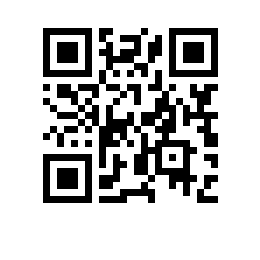 Дата регистрации: 08.04.2021О составе государственной экзаменационной комиссии по проведению государственной итоговой аттестации студентов образовательной программы «Юриспруденция» юридического факультета НИУ ВШЭ – Санкт-Петербург и секретарях государственной экзаменационной комиссииПРИКАЗЫВАЮ:1. Утвердить государственную экзаменационную комиссию (далее – ГЭК) по проведению государственной итоговой аттестации студентов 4 курса образовательной программы бакалавриата «Юриспруденция» направления подготовки 40.03.01 «Юриспруденция» юридического факультета НИУ ВШЭ – Санкт-Петербург очной формы обучения в составе Президиума ГЭК и локальных ГЭК, а также секретарей Президиума ГЭК и локальных ГЭК.2. Утвердить состав Президиума ГЭК:3. Утвердить локальную ГЭК по приему государственного междисциплинарного экзамена по направлению подготовки:4. Утвердить локальные ГЭК по защите выпускных квалификационных работ:4.1. Локальная ГЭК № 1:4.2. Локальная ГЭК № 2:4.3. Локальная ГЭК № 3:4.4. Локальная ГЭК № 4:Проректор 								 		С. Ю. РощинПредседатель Президиума ГЭКадвокат, партнер, руководитель корпоративной и арбитражной практики адвокатского бюро «Качкин и Партнеры»Саськов К. Ю.Члены Президиума ГЭК:доктор юридических наук, профессор кафедры финансового права юридического факультета НИУ ВШЭ – Санкт-ПетербургИльин А. В.доктор юридических наук, профессор, советник DLA Piper Rus Limited в Санкт-Петербурге, профессор кафедры гражданского права и процесса юридического факультета НИУ ВШЭ – Санкт-ПетербургСергеев А. П.кандидат юридических наук, доцент, доцент кафедры гражданского права и процесса юридического факультета НИУ ВШЭ – Санкт-ПетербургИванов Н. В.кандидат юридических наук, руководитель Секретариата Конституционного Суда Российской Федерации, профессор кафедры конституционного и административного права юридического факультета НИУ ВШЭ – Санкт-ПетербургСивицкий В. А.Секретарь Президиума ГЭКспециалист по учебно-методической работе 
1 категории кафедры финансового права юридического факультета НИУ ВШЭ – Санкт-ПетербургВласова О. Л.Председатель локальной ГЭК адвокат, партнер, руководитель корпоративной и арбитражной практики адвокатского бюро «Качкин и Партнеры»Саськов К. Ю.Члены локальной ГЭК:кандидат юридических наук, советник Управления конституционных основ уголовной юстиции Секретариата Конституционного Суда Российской Федерации, доцент кафедры конституционного и административного права юридического факультета НИУ ВШЭ – Санкт-ПетербургАрзамасцев М. В.кандидат юридических наук, советник судьи Конституционного Суда Российской Федерации, доцент кафедры конституционного и административного права юридического факультета НИУ ВШЭ – Санкт-ПетербургБлохин П. Д.кандидат юридических наук, доцент, советник управления международных связей и обобщения практики конституционного контроля Секретариата Конституционного Суда Российской Федерации, доцент кафедры конституционного и административного права юридического факультета НИУ ВШЭ – Санкт-ПетербургЕгоршина О. П.кандидат юридических наук, доцент, доцент кафедры гражданского права и процесса юридического факультета НИУ ВШЭ – Санкт-ПетербургИванов Н. В.доктор юридических наук, советник Управления конституционных основ уголовной юстиции Конституционного Суда Российской Федерации, профессор кафедры конституционного и административного права юридического факультета НИУ ВШЭ – Санкт-ПетербургКлейменов И. М.советник управления международных связей и обобщения практики конституционного контроля Секретариата Конституционного Суда Российской Федерации, старший преподаватель кафедры конституционного и административного права юридического факультета НИУ ВШЭ – Санкт-ПетербургКузнецов Д. А.кандидат юридических наук, доцент, доцент кафедры финансового права юридического факультета НИУ ВШЭ – Санкт-ПетербургЛаптева А. М.консультант департамента по обеспечению деятельности представителей президента Российской Федерации Конституционного Суда Российской Федерации, старший преподаватель кафедры гражданского права и процесса юридического факультета НИУ ВШЭ – Санкт-ПетербургМельниченко О. А.главный консультант Управления конституционных основ уголовной юстиции Секретариата Конституционного Суда Российской Федерации, старший преподаватель кафедры конституционного и административного права юридического факультета НИУ ВШЭ – Санкт-ПетербургМорозов А. Н.кандидат юридических наук, доцент кафедры гражданского права и процесса юридического факультета НИУ ВШЭ – Санкт-ПетербургНазарова Е. Н.доктор юридических наук, профессор, советник DLA Piper Rus Limited в Санкт-Петербурге, профессор кафедры гражданского права и процесса юридического факультета НИУ ВШЭ – Санкт-ПетербургСергеев А. П.кандидат юридических наук, старший преподаватель кафедры конституционного и административного права юридического факультета НИУ ВШЭ – Санкт-ПетербургСоболева Е. А.Секретарь локальной ГЭКметодист отдела сопровождения учебного процесса в бакалавриате юридического факультета НИУ ВШЭ – Санкт-ПетербургУдальцова М. А.Председатель локальной ГЭК № 1кандидат юридических наук, советник управления конституционных основ частного права Секретариата Конституционного Суда Российской ФедерацииНохрин Д. Г.Члены локальной ГЭК № 1:кандидат юридических наук, советник Управления конституционных основ уголовной юстиции Секретариата Конституционного Суда Российской Федерации, доцент кафедры конституционного и административного права юридического факультета НИУ ВШЭ – Санкт-ПетербургАрзамасцев М. В.заместитель начальника управления конституционных основ уголовной юстиции Секретариата Конституционного Суда Российской Федерации, старший преподаватель кафедры конституционного и административного права юридического факультета НИУ ВШЭ – Санкт-ПетербургКраснов В. Е.адвокат адвокатского бюро «Шварц и Партнеры», старший преподаватель кафедры конституционного и административного права юридического факультета НИУ ВШЭ – Санкт-ПетербургКупцов И. А.главный консультант Управления конституционных основ уголовной юстиции Секретариата Конституционного Суда Российской Федерации, старший преподаватель кафедры конституционного и административного права юридического факультета НИУ ВШЭ – Санкт-ПетербургМорозов А. Н.доктор юридических наук, профессор, профессор кафедры конституционного и административного права юридического факультета НИУ ВШЭ – Санкт-ПетербургШарапов Р. Д.Секретарь локальной ГЭК № 1специалист по учебно-методической работе отдела сопровождения учебного процесса в бакалавриате юридического факультета НИУ ВШЭ – Санкт-ПетербургВершинина В. С.Председатель локальной ГЭК № 2управляющий партнер юридической фирмы «Борениус Атторнейс Раша Лтд»Гусев А. Г.Члены локальной ГЭК № 2:кандидат юридических наук, советник судьи Конституционного Суда Российской Федерации, доцент кафедры конституционного и административного права юридического факультета НИУ ВШЭ – Санкт-ПетербургБлохин П. Д.кандидат юридических наук, доцент, советник управления международных связей и обобщения практики конституционного контроля Секретариата Конституционного Суда Российской Федерации, доцент кафедры конституционного и административного права юридического факультета НИУ ВШЭ – Санкт-ПетербургЕгоршина О. П.советник управления международных связей и обобщения практики конституционного контроля Секретариата Конституционного Суда Российской Федерации, старший преподаватель кафедры конституционного и административного права юридического факультета НИУ ВШЭ – Санкт-ПетербургКузнецов Д. А.кандидат юридических наук, руководитель Секретариата Конституционного Суда Российской Федерации, профессор кафедры конституционного и административного права юридического факультета НИУ ВШЭ – Санкт-ПетербургСивицкий В. А.советник адвокатского бюро «Егоров, Пугинский, Афанасьев и партнеры», старший преподаватель кафедры финансового права юридического факультета НИУ ВШЭ – Санкт-ПетербургТаланов В. В.Секретарь локальной ГЭК № 2 специалист по учебно-методической работе 
1 категории кафедры конституционного и административного права юридического факультета НИУ ВШЭ – Санкт-ПетербургФетискина К. Д.Председатель локальной ГЭК № 3адвокат, партнер, руководитель корпоративной и арбитражной практики адвокатского бюро «Качкин и Партнеры»Саськов К. Ю.Члены локальной ГЭК № 3:кандидат юридических наук, руководитель направления по правовому сопровождению интеллектуальной собственности Управления правового сопровождения сервисных подразделений и взаимодействия с ДО Дирекции по правовым вопросам ПАО «Газпром нефть», старший преподаватель кафедры гражданского права и процесса юридического факультета НИУ ВШЭ – Санкт-ПетербургЕмельянова Е. А.кандидат юридических наук, доцент, доцент кафедры гражданского права и процесса юридического факультета НИУ ВШЭ – Санкт-ПетербургИванов Н. В.кандидат юридических наук, руководитель направления юридического управления территориальной дирекции по СЗФО страховой группы «Согаз», доцент кафедры финансового права юридического факультета НИУ ВШЭ – Санкт-ПетербургКовалевский 
С. М.кандидат юридических наук, доцент кафедры гражданского права и процесса юридического факультета НИУ ВШЭ – Санкт-ПетербургНазарова Е. Н.доктор юридических наук, профессор, советник DLA Piper Rus Limited в Санкт-Петербурге, профессор кафедры гражданского права и процесса юридического факультета НИУ ВШЭ – Санкт-ПетербургСергеев А. П.кандидат юридических наук, доцент, адвокат, руководитель аналитического направления адвокатского бюро «Прайм Эдвайс Санкт - Петербург», профессор кафедры гражданского права и процесса юридического факультета НИУ ВШЭ – Санкт-ПетербургТерещенко Т. А.кандидат юридических наук, профессор кафедры гражданского права и процесса юридического факультета НИУ ВШЭ – Санкт-Петербург, адвокат Адвокатской палаты Санкт-ПетербургаХаритонов М. М.Секретарь локальной ГЭК № 3специалист по учебно-методической работе 
1 категории кафедры гражданского права и процесса юридического факультета НИУ ВШЭ – Санкт-ПетербургЧернышёва Н. С.Председатель локальной ГЭК № 4руководитель направления по судебной работе Дирекции по правовым вопросам ПАО «Газпром нефть»Авилкин В. В.Члены локальной ГЭК № 4:партнер адвокатского бюро «Ильюшихин и Партнеры», старший преподаватель кафедры финансового права юридического факультета НИУ ВШЭ – Санкт-ПетербургАнтонов Д. Г.эксперт практики финансового и конкурентного права ООО «Газпронефть – Экспертные решения», преподаватель кафедры финансового права НИУ ВШЭ – Санкт-ПетербургВиноградов Д. А.доктор юридических наук, профессор кафедры финансового права юридического факультета НИУ ВШЭ – Санкт-ПетербургИльин А. В.кандидат юридических наук, доцент, доцент кафедры финансового права юридического факультета НИУ ВШЭ – Санкт-ПетербургЛаптева А. М.кандидат юридических наук, заместитель начальника управления конституционных основ частного права Секретариата Конституционного Суда Российской Федерации, доцент кафедры гражданского права и процесса юридического факультета НИУ ВШЭ – Санкт-ПетербургНовик-Качан 
М. Ю.Секретарь локальной ГЭК № 4диспетчер факультета отдела сопровождения учебного процесса в бакалавриате юридического факультета НИУ ВШЭ – Санкт-ПетербургСоловьев В. А.